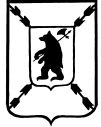 ЯРОСЛАВСКАЯ  ОБЛАСТЬАДМИНИСТРАЦИЯ  ПОШЕХОНСКОГО  МУНИЦИПАЛЬНОГО  РАЙОНАП О С Т А Н О В Л Е Н И Е   « 06 » ноября  2019 года                                          № 839   г.ПошехоньеО введение  режима функционирования«Повышенная готовность» для Пошехонского звена ТП РСЧСЯрославской областиВ соответствии с Федеральным законом от 21 декабря 1994 года № 68-ФЗ «О защите населения и территорий от чрезвычайных ситуаций природного и техногенного характера», Законом Ярославской области от 7 апреля 2003 г. № 19-з «О защите населения и территорий Ярославской области от чрезвычайных ситуаций природного и техногенного характера», решением КЧС и ОПБ Ярославской области от 8.08.2019 года «О введении режима функционирования «Повышенная готовность» на территории Ярославской области» в целях недопущения возникновения чрезвычайных ситуаций в связи с прогнозируемым выпадением обильных осадков, руководствуясь ст.27 Устава Пошехонского муниципального района,ПОСТАНОВЛЯЕТ:Ввести на территории Пошехонского  муниципального района в период  с 6 ноября по 7 ноября 2019 годав связи с прогнозируемым выпадением обильных осадков режим функционирования «Повышенная готовность» для Пошехонского звена территориальной подсистемы единой государственной системы предупреждения и ликвидации чрезвычайных ситуаций (далее - ТП РСЧС).Возложить на оперативный штаб Пошехонского  муниципального района координацию деятельности  Пошехонского  звена ТП РСЧС  по выполнению комплекса превентивных мероприятий по снижению риска возникновения чрезвычайных ситуаций и уменьшению их последствий. В целях предупреждения чрезвычайных ситуаций привлечь силы и средства в соответствии с планами действий по предупреждению и ликвидации чрезвычайных ситуаций природного и техногенного характера.Организовать выполнение комплекса превентивных мероприятий по снижению риска возникновения чрезвычайных ситуаций и минимизацию их последствий, информирование населения о складывающейся ситуации.Постановление вступает в силу с момента его подписания. Контроль за исполнением постановления оставляю за собой.Глава Пошехонского района                               Н. Н. Белов